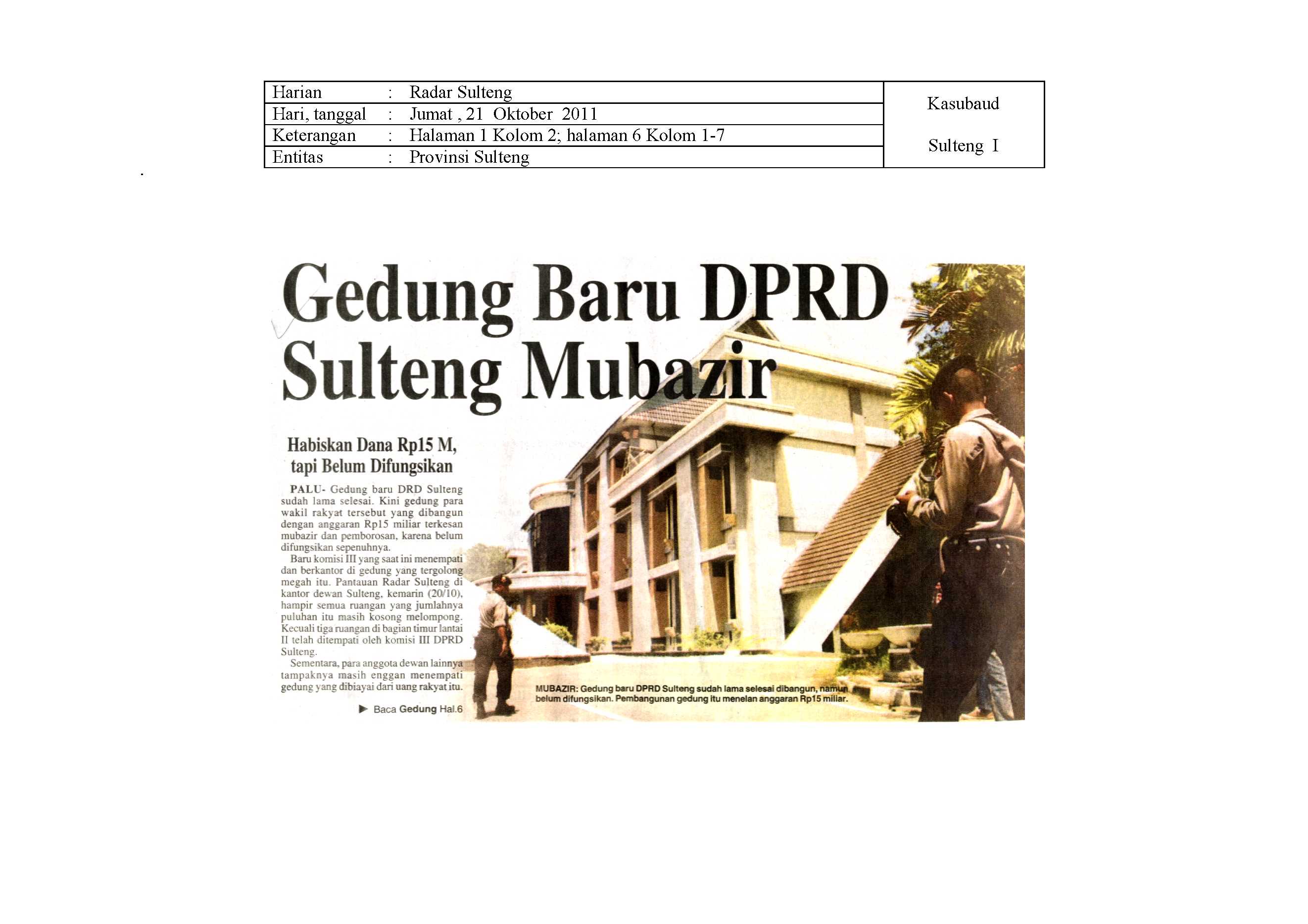 sssss 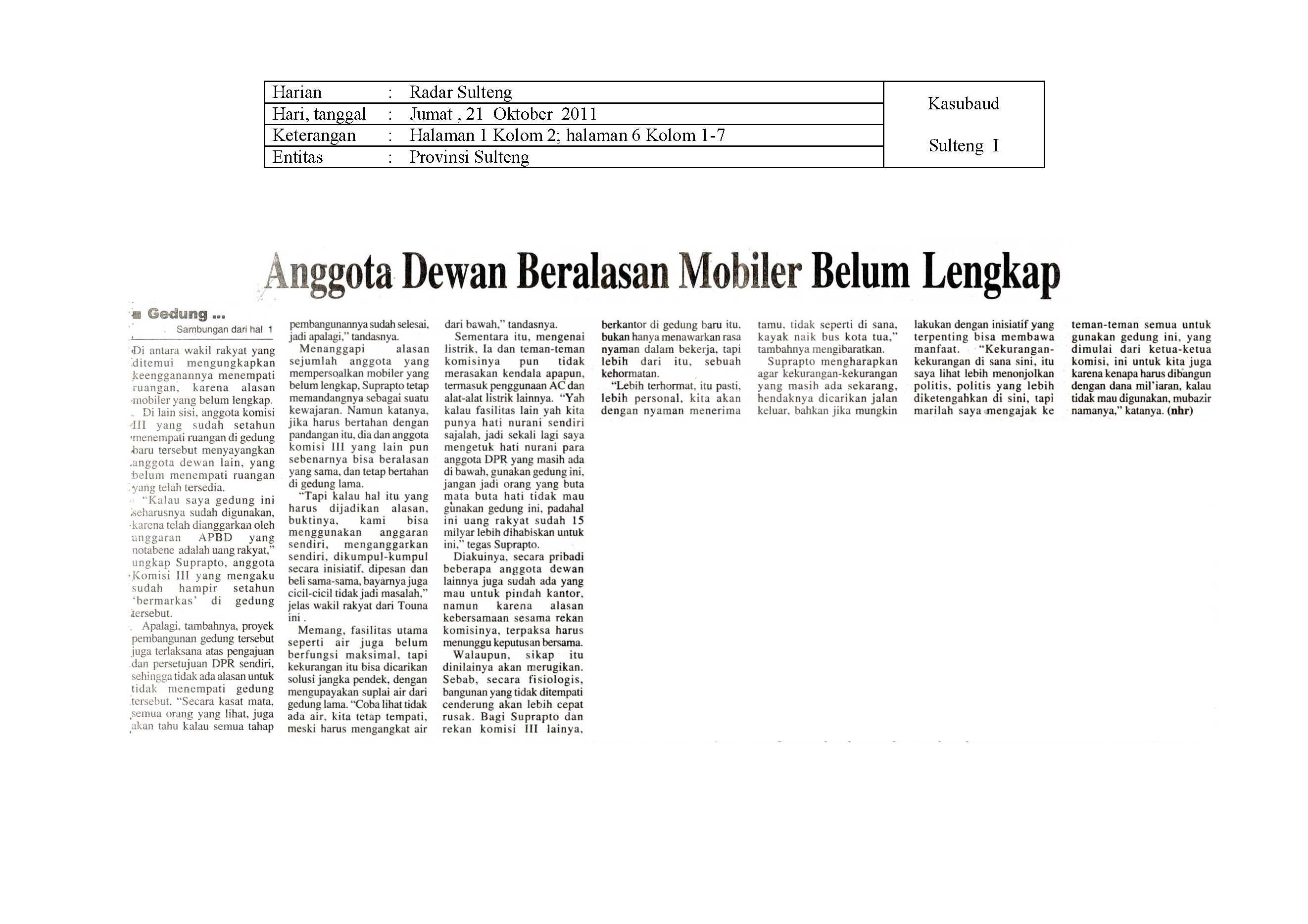 